                                             温州大学数理学院                                             浙江温州，325035                                                Email：zhuzhongjianzzj@126.com朱中坚（博士，副教授）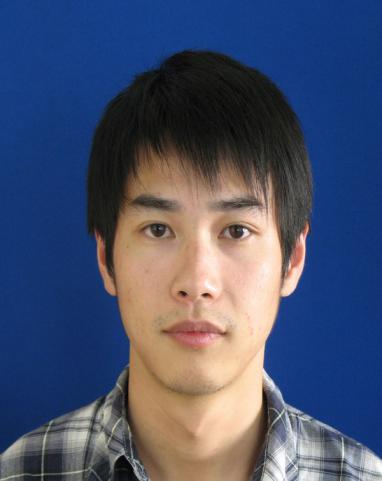                教育背景2013年9月     博士研究生，中国科学院数学与系统科学研究院,理学博士-2016年7月            2011年9月     硕士研究生，中国科学院数学与系统科学研究院,理学硕士-2013年9月      2007年9月     本科，南京师范大学数学科学学院,理学学士-2011年7月                       经历               工作经历2016年7月--2021年12月      讲师 ，  温州大学，数理学院2021年12月--现在             副教授 ，  温州大学，数理学院学术交流经历教学经历2016年9月     讲授课程-至今                       ○ 高等代数（A）  ○ 高等数学(A)              ○ 考研数学（一）   ○   拓扑学       研究方向代数拓扑，同伦论   荣誉和奖励2016年5月，中国科学院院长奖学金特别奖2019年12月，温州大学课堂教学竞赛， 一等奖 2019年5月，温州大学青年教师教学竞赛，二等奖 2020年1月，2019年度温州大学优秀教师               主持和参与项目教学项目学术项目2018年1月-2020年12月  (n-1)-连通，(n+k)-维有限CW-复形的研究, 国家自然科学基金青年项目， 主持 1/1               论文学术论文[1]Pan jianzhong，Zhu zhongjian，The Classification of 2 and 3 Torsion Free Polyhedra，Acta Mathematic Sinica-English Series, vol.31，1659-1682，2015.11[2]Pan jianzhong，Zhu zhongjian，Stable homotopy classification of An 4-polyhedra with 2-torsion free homology，Science China Mathematics, vol.59（6）1141-1162，2016.7[3]Zhu zhongjian, Pan jianzhong, The decomposability of a smash product of  A2n-Complexes, Homology, Homotopy and Applications, vol.19(1), 293-318, 2018.4 [4]Chen haimiao, Xiong yueshan, Zhu zhongjian，Automorphisms of metacyclic groups, Czechoslovak Mathematical Journal, vol.68(3), 803-815,2018.9[5]Zhu zhongjian, Li pengcheng, Pan jianzhong, Periodic problem on homotopy groups of Chang complexes $C^{n+2,r}_{r}$, Homology, Homotopy and Applications, vol.21(2), 363-375, 2019.6[6]Zhu zhongjian, Pan jianzhong, Classification of the congruence classes of A5n (n > 6) with 2-torsion free homology, Science China Mathematics, vol. 62, 2019.8[7]Zhu zhongjian, Pan jianzhong,The Local Hyperbolicity Of A2n -Complexes, Homology, Homotopy and Applications, vol.23(1), 367–386, 2020.9[8]Zhu zhongjian, Pan jianzhong, The 2-local unstable homotopy groups of A_3^2 -Complexes, preprint 